По просьбе Директора Бюро радиосвязи имею честь представить Конференции Отчет Подготовительного собрания к Конференции (ПСК), подготовленный в соответствии с Резолюцией 1380 Совета МСЭ и утвержденный на второй сессии ПСК для ВКР-19 (Женева, 18–28 февраля 2019 г.). Настоящий документ размещен в электронном варианте по адресу:  http://www.itu.int/md/R15-CPM19.02-R-0001/en.	Хоулинь ЧЖАО
	Генеральный секретарьВсемирная конференция радиосвязи (ВКР-19)
Шарм-эль-Шейх, Египет, 28 октября – 22 ноября 2019 года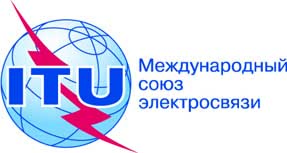 ПЛЕНАРНОЕ ЗАСЕДАНИЕДокумент 3-RПЛЕНАРНОЕ ЗАСЕДАНИЕ7 мая 2019 годаПЛЕНАРНОЕ ЗАСЕДАНИЕОригинал: английскийЗаписка Генерального секретаряЗаписка Генерального секретаряотчет подготовительного собрания к конференции для всемирной конференции радиосвязи 2019 годаотчет подготовительного собрания к конференции для всемирной конференции радиосвязи 2019 года